Облаком называется видимое скопление продуктов конденсации (т.е. переход водяного пара, содержащегося в воздухе, в жидкое состояние) или сублимации (т.е. переход водяного пара в твердое состояние, минуя жидкую фазу). Из облаков выпадают осадки, в них возникают грозы, они влияют на приток лучистой энергии к земной поверхности и тем самым на температурный режим почвы, водоемов и воздуха. Облака отличаются большим разнообразием форм и физического строения. В зависимости от горизонтальных размеров областей, охваченных вертикальными движениями, от интенсивности восходящих движений,  от термических и других факторов, образуются облака, различные по внешнему виду и внутреннему строению. В зависимости от условий образования все облака разделяются на три класса:1) кучевообразные – сильно развитые по вертикали облака, но имеющие сравнительно небольшую горизонтальную протяженность. Образуются они в результате интенсивных восходящих (конвективных) движений воздуха;2) волнистообразные – слой облаков, имеющих большую горизонтальную протяженность и вид «барашков», валов или гряд. Образуются они в результате волновых движений в атмосфере;3) слоистообразные – слой облаков в виде сплошной пелены, горизонтальная протяженность которых в сотни раз превосходит их вертикальные размеры. Образуются они в результате медленных, плавных восходящих движений воздуха, в частности, над фронтальными поверхностями, но могут быть и внутримассовыми.Впервые попытка разделения облаков по внешнему виду на различные группы была предпринята французским  метеорологом- любителем в 1776 году. Эта классификация не нашла  широкого применения, в воду своего не совершенства.Первая вошедшая в науку классификация облаков была разработана в 1803 г. Л. Говардом в Англии. В дальнейшем она уточнялась  и дополнялась. В 1929… 1932 гг. Международной облачной комиссией при участии советских метеорологов В.В. Кузнецова, П.А. Молчанова и др. эта классификация была существенно переработана. В основу новой классификации был положен морфологический признак, т.е. внешний вид облаков.Согласно международной классификации, в зависимости от высоты, облака разделяют на три яруса:1)           облака верхнего яруса,2)           облака среднего яруса,3)          облака нижнего яруса    (к ним относятся и  облака вертикального развития).Облака верхнего яруса располагаются на высотах более 6 км, облака среднего яруса – на высотах 2-6 км, облака нижнего яруса – от земной поверхности до высоты 2 км. Основания облаков вертикального развития располагаются на высоте облаков нижнего яруса, а вершины – на высоте облаков среднего или верхнего яруса.В зависимости от внешнего вида все облака делятся на 10 форм, а формы подразделяются на виды и разновидности.А. Облака  верхнего яруса.1.            Перистые (Cirrus) – Ci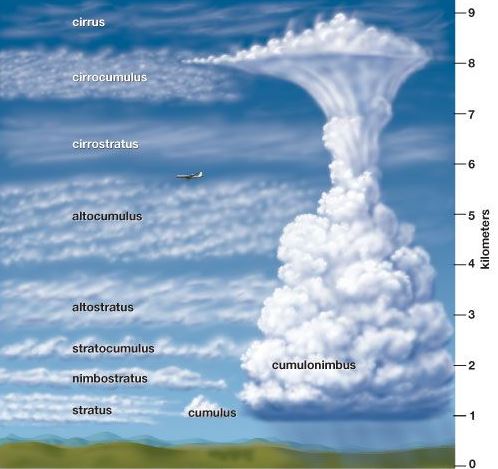 2.            Перисто-кучевые      (Cirrocumulus) – Cc3.            Перисто-слоистые (Cirrostratus) – CsВ. Облака среднего яруса.1.            Высоко-кучевые (Altocumulus) – Ac2.            Высоко-слоистые (Altostratus) – AsС. Облака нижнего яруса.1.            Слоисто-кучевые (Stratocumulus) – Sc2.            Слоистые (Stratus) –    St3.            Слоисто-дождевые (Nimbostratus) – Ns4.            Кучевые (Cumulus) – Cu5.            Кучево-дождевые (Cumulonimbus) - Cb